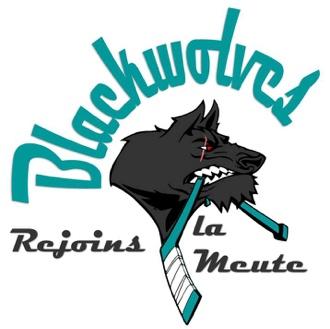 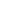 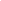 Si déjà adhérent(e), précisez quelle section :	Votre entreprise est-elle susceptible d’aider le club omnisport ? 	OUI ❑ / NON ❑Seriez-vous prêt, ponctuellement, à aider la section bénévolement ? 	OUI ❑ / NON ❑Certificat médicalCas N°1 : Pour toute demande de première licence, qu’elle soit pour une pratique de loisir ou en compétition, le certificat médical d’absence de contre-indication à la pratique des sports de Roller, datant de moins d’un an, est obligatoire.Certificat médical / Obligatoirement sur ce document : Je soussigné(e), Dr _______________________________________________Date de l’examen :_____________________certifie que ____________________________________________________- ne présente aucune contre-indication à la pratique du roller           en loisir             en compétition            en tant qu’arbitre/juge (un arbitre peut aussi être compétiteur ou loisir)- est apte à pratiquer dans des compétitions de la catégorie d’âge immédiatement supérieure (à rayer suivant le cas)Signature et cachet du médecin,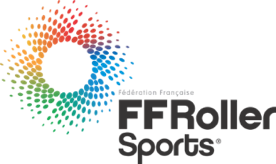 Cas N°2Lorsque le certificat médical n’est pas exigé, le licencié devra remplir un auto-questionnaire – joint à la fin de ce dossier. Ce questionnaire ne doit pas nous être transmis, pour des questions de confidentialité́, mais devra être conservé par le licencié.Attestation : Je soussigné(e), ____________________________________________________, déclare avoir précédemment fourni un certificat médical daté de moins de 1 an à ce jour et atteste avoir répondu NON à toutes les questions du questionnaire de santé (ci-joint : QS-SPORT). Je sais qu’à travers cette attestation, et comme cela est précisé dans l’article D231-1-5, j’engage ma propre responsabilité et qu’en aucun cas celle du C.O.Ulis et de la FFRoller Sport ne pourra être recherchée. Fait aux Ulis Le ____________________________	Signature du licencié (ou s’il est mineur de son représentant légal) :Autorisation parentale de simple surclassement pour un licencié mineur :Je soussigné(e), père   mère   tuteur légal , sous réserve de spécification sur le certificat médical ci-dessous, autorise l’enfant ci-dessus nommé à pratiquer en compétition dans la catégorie d’âge immédiatement supérieure.Fait aux Ulis Le ____________________________	Signature du représentant légal :Attestation d’information sur les assurances :Je soussigné(e), ____________________________________________________, atteste avoir pris connaissance des garanties d’assurances liées à l’adhésion au C.O.Ulis. Je reconnais avoir été informé(e), conformément à l’article 38 de loi n°84-610 du 16 juillet 1984, des possibilités de souscrire des formules de garanties complémentaires susceptibles de réparer les atteintes portées à mon intégrité physique. En particulier, je déclare avoir pris connaissance par l’intermédiaire de mon club des informations relatives à la notice d’assurance « dommages corporels » de base et des garanties complémentaires proposées par la FFRoller Sport disponible en suivant le lien ci-dessous : http://ffroller.fr/creer-mon-club/assurance/Fait aux Ulis Le ______________________________ Signature du licencié (ou s’il est mineur de son représentant légal) :Droit à l’image – barrer si refus : Je soussigné(e), ____________________________________________________, autorise le C.O.Ulis à utiliser les images prises au cours de la saison à des fins exclusives de promotion de la section et à des fins non commerciales l’image de l’adhérent(e).Cette autorisation est valable pour la publication par le club d’affiches et de présentations électroniques ainsi que sur le site internet du club et de la section.Je reconnais que cette cession de droit est effectuée à titre gratuit et valable pour la durée de la saison sportive en cours.Fait aux Ulis Le ____________________________	Signature du licencié (ou s’il est mineur de son représentant légal) :Acceptation du règlement intérieur : Je soussigné(e), ____________________________________________________, atteste avoir lu le règlement intérieur et vouloir l’appliquer tout au long de la saison lors des entrainements et des compétitions.J’ai bien conscience des sanctions possibles en cas de non-respect du règlement.Fait aux Ulis Le ____________________________	Signature du licencié (ou s’il est mineur de son représentant légal) :Entraînements(*) Pour rappel : équipé et présent sur le terrain. 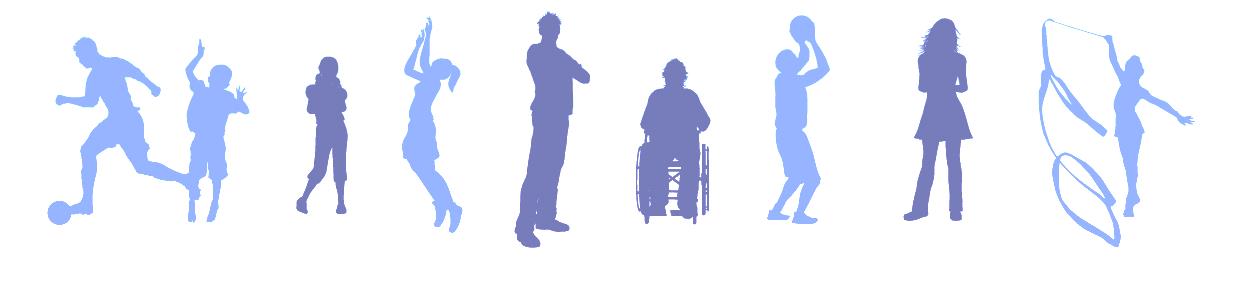 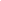 Reprises des entraînements : le lundi 6 septembre pour les jeunes ;le mardi 7 septembre pour l’équipe régionale et les jeunes confirmés ;le jeudi 9 septembre pour la N3;le vendredi 10 septembre pour les motivés toutes catégories ;le samedi 11 septembre pour les adultes loisirs & débutants.! Une interruption des entraînements est à prévoir pendant la période des travaux du sol a partir du 15/09 pour une durée de 3 semainesRendez-vous surle site : http://www.blackwolves.fr/Facebook : https://www.facebook.com/theblackwolves.lesulis/Les informations portées sur ce formulaire sont obligatoires. Elles font l’objet d’un traitement informatisé destiné à gérer votre adhésion au Club Omnisports des Ulis.Ces données seront conservées pendant votre adhésion et seront détruit 5 ans après votre départ, La non-fourniture de ces données peut avoir pour conséquence l’impossibilité de conclure ou exécuter votre adhésion. Vous disposez du droit de demander l’accès à vos données à caractère personnel et la rectification des données inexactes. Vous pouvez demander l’effacement des données et la limitation du traitement, dans les limites prévues par la législation applicable. Vous disposez du droit à la portabilité des données à caractère personnel que vous avez fournies au Club Omnisports des Ulis, dans les conditions prévues par la législation applicable. Vous disposez également du droit de définir des directives relatives à la conservation, à l’effacement et à la communication après votre décès de vos données à caractère personnel traitées par le club, conformément aux dispositions législatives et réglementaires applicables. Vous pouvez exercer les droits dont vous disposez en écrivant à l’adresse : c.o.ulis@orange.fr »Tarif des cotisations annuelles (Incluant la licence FFRS)  SAISON 2021/2022LISTE DES DOCUMENTS A FOURNIRLe présent dossier incluant la photo d’identité (obligatoire)Le certificat médical ou l’attestation de réponse au questionnaire de santé (page 2 – 2ème cadre)Le paiement à prévoir en 3 chèques de 31,67€ pour les enfants et 3 de 50€ pour les adultes (En cas de fermeture pour raison sanitaire certains chèques ne seront pas encaissés)L’ensemble du dossier d’inscription complet pourra donc être envoyé :1/ jusqu’au 4 septembre à l’adresse :COU section Roller Hockey chez Pierrette FILLIONrue de Courdimanche 91940 Les Ulis2/ à partir du 4 septembre : Au forum des associations des Ulis, le samedi 4 septembre, au stade j-m salinier.Lors des premières semaines d'entraînement, jusqu'à fin septembre, selon les places disponibles.Règlement par chèque à l’ordre du : COU Section Roller hockeyNOTES IMPORTANTESPour les ré inscription, merci de vérifier sur votre espace licencié la date du certificat médical :Se connecter sur https://my.rolskanet.fr/licencesEn bas à droite du cadre de la licence 2021, cliquer sur « afficher plus »Dans le cadre à droite, cherchez la mention « Expire fin de saison : »Si la licence expire en fin de saison 2020 – 2021, merci de fournir un nouveau certificat médical.Pour les inscriptions jeunesses : Dans le cas d’un simple surclassement, un certificat médical datant de moins d’un an et mentionnant le simple surclassement devra être fourni ;Pour les dossiers transmis par courrier, merci d’envoyer en parallèle un mail de confirmation à l’adresse president.blackwolves@gmail.com pour vérification de votre adresse e-mail.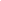 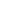 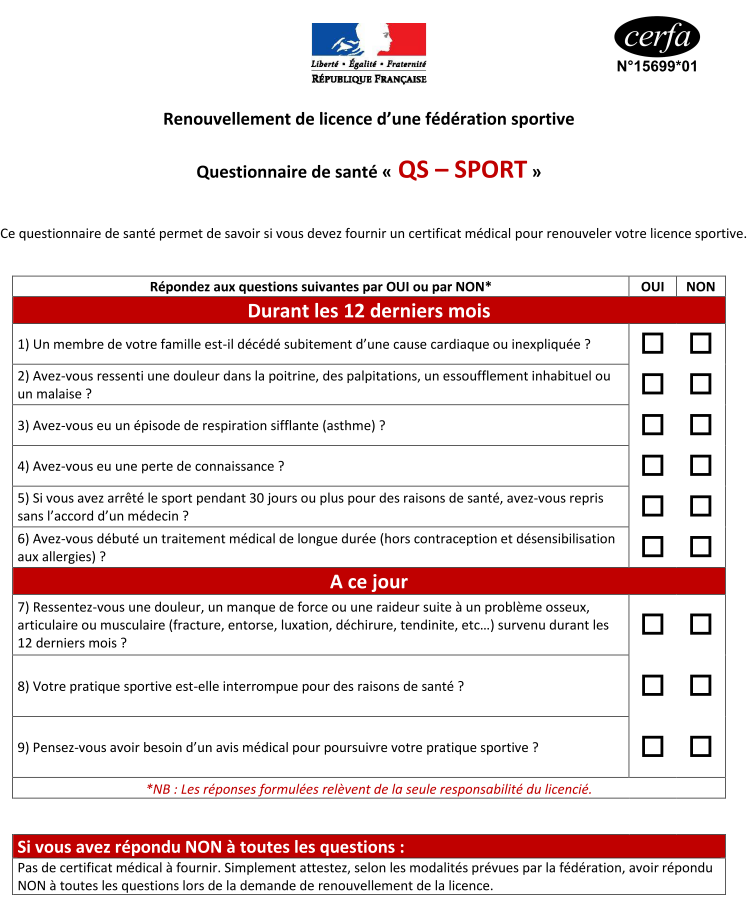 Renseignements sur l’adhérent :Nom :	Prénom :	Date de naissance : 	Sexe : 	M ❑ / F ❑Adresse :	Résidence : 	Code Postal : 	Ville : 	Tel : 	Mail : 	Autorisation Parentale – Obligatoire si adhérent mineurNom :	Prénom :	Date de naissance : 	Sexe : 	M ❑ / F ❑Adresse :	Résidence : 	Code Postal : 	Ville : 	Tel : 	Mail : 	J’autorise mon enfant à pratiquer le Hockey sur Roller dans le cadre de la section Hockey sur Roller du C.O.Ulis affiliée à la Fédération Française de Roller Sport sous la référence 00948.J’autorise également mon enfant à effectuer les déplacements vers les lieux de compétition dans les véhicules des parents bénévoles accompagnants.Fait aux Ulis le 	__________________________Signature :GroupeJours et horaires *LieuCatégories U9, U11 et U13Né(e)s entre 2010 et 2014Samedi 9h30 à 11h00Lundi 18h00 à 20h00Gymnase de CourdimancheCatégories U15 et U17, né(e)s entre 2006 et 2009Samedi 11h00 à 12h30Lundi 18h00 à 20h00Gymnase de CourdimancheCatégorie U19, loisirs & débutants séniorsSamedi 17h30 à 19h30Gymnase de CourdimancheCompétition – Régionale U15, U17 & U19 confirmés(Après validation des coaches)Mardi 21h00 à 23h00Gymnase de CourdimancheCompétition - Nationale 3Jeudi 20h00 à 22h15Gymnase de CourdimancheCréneau ouvert – matchs / entraînements spécifiques(Féminines, gardiens, jeunes, …)Vendredi 21h15 à 23h00Gymnase de CourdimancheTarif des cotisations annuelles (Incluant la licence FFRS et l’adhésion au C.O.U.)Tarif des cotisations annuelles (Incluant la licence FFRS et l’adhésion au C.O.U.)Catégories U9 à U15, né(e)s entre 2014 et 200895,01 €U17, U19, Séniors loisirs et compétition (2007 et avant)150 €MONTANT TOTAL :MONTANT TOTAL :